RESPONSIBILITIES AND PLANNING1 	Time off food and water prior to loading is8 	Vehicles and facilities are appropriate for 	  	horses; with effective airflow and flooring that18 	Dogs are not used to move horses nor 	transported in the livestock crate.managed2 	If the journey is likely to exceed 24 hours, 	 records of the date and time of access to water, inspections and subsequent actions andemergency contacts are provided to the transporter. These records are updated and passed on for the duration of the journeyminimises the likelihood of slipping or falling orinjury; free from internal protrusions and other objects that could cause injury; and with sufficient vertical clearance to minimise the likelihood of injury9. 	If a mare with a foal at foot is transported for 	more than five hours, there is sufficient space19 	Electric prodders are not used on horses 	TIME OFF WATER, JOURNEYS AND SPELLS20 	Transport and spell times comply with the table 	below and the criteria for calculating time offwater and journey duration are applied an met*3 	Horses are prepared, inspected and selected as 	being ‘fit for the intended journey’.4. 	The livestock crate is inspected immediately 	before departure, to ensure that doors are closedfor the foal to suckle and to lie downThe ramp and the vehicle are properly aligned, 	10	so any gap between them is narrow enough tominimise the likelihood of injury during loadingClass 	Maximum journey timeMaximum time off waterMinimum Spell durationand securedPRE-TRANSPORT SELECTION OF HORSES5 	Horses are not loaded  if they are: 	•	unable to bear weight on all legs (ie has anequine lameness score of 4 to 5); or•	severely emaciated; or•	visibly dehydrated; or•	showing visible signs of severe injury or distress; or•	suffering from conditions that are likely to cause increased pain or distress during transport; or•	blind in both eyes; or•	in the last four weeks of pregnancy (unless the time off water and journey is less thanand unloading11 	All vehicles and stalls can be easily accessed for feeding, watering and visual inspection.12 	The walls of the crate or stall are strong enough to withstand horse activity13 	Fully enclosed, environmentally controlled vehicles have effective airflow with at least 12 air changes per hour14 	There is a clearance of at least 2.2 m between the livestock crate floor and overhead structures15	Horses being transported across Bass Straitare individually stall them, except for mares with foals at foot, which are stalled togetherHorses over 6 months oldLactating maresFoals less than6 months oldMares known to be more than 7.5 months pregnant, excluding the last 4 weeks24 hrs	24 hrs	12 hrs12 hrs	12 hrs	12 hrs12 hrs	12 hrs	12  hrs12 hrs	12 hrs	12 hrsfour hours duration and the destination is directly to another property)unless under veterinary advice6 	Horses that are not fit to load are managed, 	treated or humanely destroyed promptlyTRANSPORT VEHICLES AND FACILITIES7 	Vehicles, and facilities (holding, loading, or 	unloading) are constructed, maintained andoperated to minimises risks to the horsesLOADING AND OFF LOADING OF HORSES16 	Loading density minimises risk to horses and 	considers their class, size and body condition,the predicted climatic conditions, the nature of the journey and the design and capacity of thevehicle.17 	Horses are segregated according to their class, 	size, general health, aggression; and the natureof the journey to minimise risks to their welfare. Stallions are segregated from other horses21 	Time off water minimises risks to horses and 	takes into account:• increased risk of journeys close to the maximum time off water;• assessment that the horses are fit for the remainder of the journey;• climatic conditions, especially heat or cold;• the class of horses, especially if weak, pregnant, recently having given birth, lactating or immature; and•  the nature of the intended journey22 	The maximum journey time for horses is only 	extended up to 36 hours and only if:• they are not exposed to the elements; and• they have access to feed and water every five hours; and• they have sufficient space to allow a comfortable standing position; and• flooring is suitable and allows urine drainage;and• they are regularly assessed to be fit to continue; and• they have a 24-hour spell at the end of the journey23 	In the absence of records, on arrival at their 	destination, horses are watered within 24 hoursof the maximum time off water for their class (whichever is the lesser) and, if their maximum time off water is reached, spelled beforeDURING THE JOURNEY30 	Horses are inspected: 	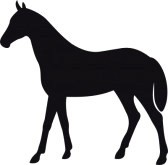 • on the vehicle before departure; and• within the first hour of the journey and at least every 3 hours (except sea journeys) or at each driver rest stop, whichever comes first, to assess the horses as being fit for the rest ofthe journey• each time the vehicle stops for a change of driver or vehicle; and• at unloading;31 	If an inspection finds that a horse is distressed 	or injured, it is attended to at the firstreasonable opportunity32 	The impact of severe weather is minimised 	          during transportON ARRIVAL AT THE DESTINATIONcommencing another journeyHUMANE DESTRUCTION24 	If a horse is killed, it is done in a manner which 	results in rapid loss of consciousness followedby death while unconscious25 	Horses are killed by a person who is competent in          the method of killing. If there is no competent           person available and the person in charge ofthe horse at the time considers it is in the welfare interest of the horse and he is capable of killing it humanely, he may kill it.26 	Weak, ill or injured horses are identified to the 	 receiver and separated for rest and recovery, treatment, or humane destruction promptly.27 	A horse which has been killed is checked to 	ensure that it is dead33 	The receival yard is inspected before 	unloading, to ensure that there is access andsufficient space for the horses to be unloaded34 	The receiver is notified of the arrival of the 	horses (if possible) and, if the journey was over24 hours, provided with the records of the journey35 	Weak, ill or injured horses are promptly 	          identified to the receiver and separated for           rest and recovery, treatment, or destruction* If horses are spelled for the duration stated in the table above the transport process is deemed to be completed and another transport process can be undertaken.  If horses are unloaded& provided with water for less than 4 hours, their time off water, is not reduced. If water is provided for between 4 and 24 hours, the time for which such access was provided is deducted fromthe time off water. The time off water is calculated by adding:assembly time; time in a holding facility prior to loading; loading;Australian Livestock TransportStandards and GuidelinesHorses ChecklistThis check list applies from the time horses are assembled for transport until they are unloaded, and fed and watered or killed at their destination. It is a series of outcome statements based on Livestock Transport Standards as they apply to horses. These are the criteria that inspectors will use when they conduct a routine inspection of arrangements.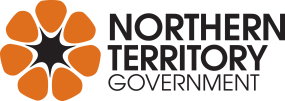 28 	Blunt trauma is not used to kill horses. 	29 	Horses are not killed by cutting their throats 	unless they are pre-stunnedtime on a vehicle; unloading; holding in a handling facility during 	      DEPARTMENT OF                                                                                                                                                                                                                              transit or at a destination until water is provided.                 		      PRIMARY INDUSTRY AND FISHERIES